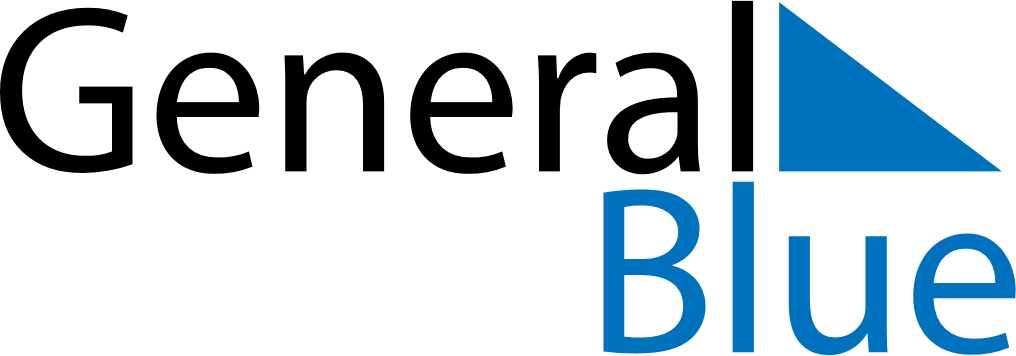 January 2025January 2025January 2025January 2025January 2025January 2025HaitiHaitiHaitiHaitiHaitiHaitiSundayMondayTuesdayWednesdayThursdayFridaySaturday1234Independence DayAncestry Day567891011Epiphany1213141516171819202122232425262728293031NOTES